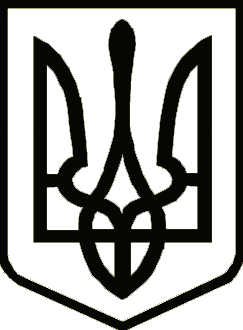 УкраїнаНОСІВСЬКА  МІСЬКА РАДА
Носівського району ЧЕРНІГІВСЬКОЇ  ОБЛАСТІРІШЕННЯ( шістдесят перша сесія сьомого скликання)_____грудня 2019 року                                                                    № /61/VІІм.НосівкаПро передачу в господарське відання КП «Носівка- Комунальник» дитячих  майданчиківВідповідно до статі 26 Закону України «Про місцеве самоврядування в Україні», з метою належного обліку майна комунальної власності  його утримання та обслуговування, а саме дитячих майданчиків, міська рада вирішила:1. Передати в господарське відання  КП «Носівка-Комунальник» Носівської міської ради майно - дитячі  майданчики згідно додатку1.         2. Затвердити склад комісії по прийманню-передачі майна згідно додатку 2.3. Комісії по прийому-передачі майна здійснити прийняття-передачу вищезазначеного майна відповідно до чинного законодавства в місячний термін.  4. Контроль за виконанням цього рішення покласти на комісію з питань житлово-комунального господарства, комунального майна,  благоустрою, архітектури, будівництва, транспорту, зв’язку та сфери послуг,   організацію виконання рішення – на заступника міського голови з питань житлово-комунального господарства О. СИЧОВА.Міський  голова                                                                        В.ІГНАТЧЕНКОПОДАННЯ:Головний спеціаліст з питань комунальної Власності відділу житлово-комунального   господарства та благоустрою                                                    Л. БОРИСПОГОДЖЕНО:Заступник міського голови з питань ЖКГ                                                                         О. СИЧОВ Cекретар міської ради  	Л. НЕДОЛУГА          Додаток 2до  рішення 61 сесії міської ради 7 скликаннявід __.__. 19 р. №__ /61/VІІСклад комісії по прийманню-передачі майнаНачальник відділу бухгалтерського обліку та звітності - головний бухгалтер В.САМОКИШНачальник  відділу правового забезпечення  та кадрової роботи                                       С. ЯМАГоловний спеціаліст загального відділу                                           В. ГАВРИЛЬЧУКГолова комісії:Сичов Олександр Васильовичзаступник міського голови з питань ЖКГСекретар Комісії:Бондаренко Наталія МиколаївнаЧлени комісії:головний спеціаліст  відділу бухгалтерського обліку та звітності виконавчого апарату міської радиСамокиш Валентина СтепанівнаПроценко Валентин ВолодимировичІгнатченко Микола Миколайовичначальник відділу бухгалтерського обліку та звітності –головний бухгалтер виконавчого апарату міської радизаступник начальника відділу –   інспектор з благоустрою відділу житлово-комунального  господарства та благоустрою                                              виконавчого апарату міської радиначальник КП «Носівка - Комунальник» Носівської міської ради Гейко Оксана ВолодимирівнаКізенко  Андрій Миколайовичголовний бухгалтер КП «Носівка -Комунальник» Носівської міської ради майстер дільниці благоустрою КП «Носівка - Комунальник» Носівської міської радиО. СИЧОВ 